David WintrowFebruary 23, 1830 – February 16, 1896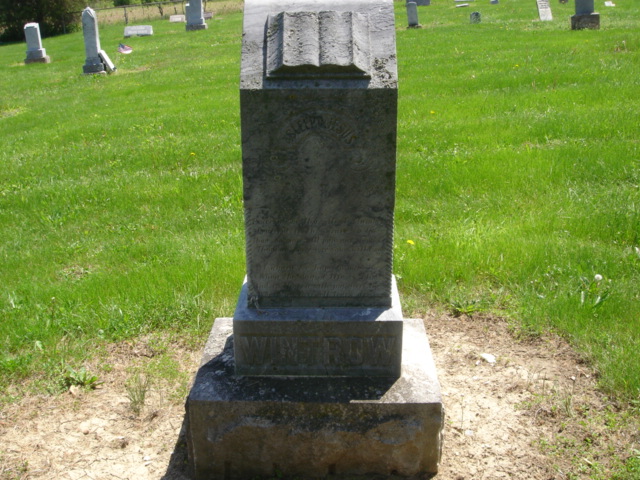 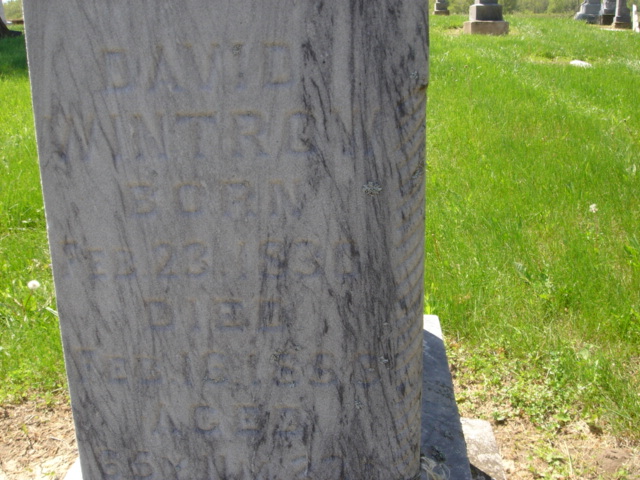 Photo by Cousin BeckyNo obit found at this time